Nr. 2426 /16. 08.2021        ROMÂNIA                                                                            JUDEȚUL MUREȘ                                                                            MUNICIPIUL TÎRGU MUREȘ                                                                     Administrația Domeniului Public                                          Nr.             /          /(nu produce efecte juridice)*	                                                                                            Inițiator      Primar       	                                                                                             SOOS ZOLTANREFERAT DE APROBAREprivind completarea preambulului Hotărârii  nr. 249 din 29 iulie 2021 privind încheierea Contractului de Concesiune a parcărilor publice cu plată din Municipiul Târgu Mureș cu SC Administrator Imobile și Piete SRL, până la 31.12.2021	În cadrul Sedinței ordinare a Consiliului local din data de 29 iulie 2021, a fost adoptată, în regim de urgență, Hotărârea nr. 249 din 29 iulie 2021 privind încheierea Contractului de Concesiune a parcărilor publice cu plată din Municipiul Târgu Mureș cu SC Administrator Imobile și Piete SRL, până la 31.12.2021.	Urgența a fost motivată prin faptul că, în urma litigiilor ce au existat pe rolul  instanțelor de judecată, având ca obiect hotărâri de consiliu cu referire la încheierea contractului de concesiune a parcărilor publice din  Municipiul Târgu Mureș, la  acea dată  nu exista un contract de concesiune valabil încheiat.	În urma exercitării controlului de legalitate asupra Hotărârii nr. 249/29 iulie 2021, în baza dispozițiilor art. 252 alin .(1) lit.c) și ale art. 255 din O.U.G. nr. 57/2019 privind Codul administrativ, cu modificările și completările ulterioare, de către Instituția Prefectului – județul Mureș,  au fost constatate aspecte de nelegalitate cu privire la această hotărâre.Astfel, prin adresa nr. 57.188/11.08.2021, Instituția Prefectului –județul Mureș a constatat că se impune completarea preambulului hotărârii consiliului local cu  dispozițiile Legii nr. 52/2003 privind transparența decizională în administrația publică – republicată, cu modificările și completările ulterioare, lege care stabilește regulile procedurale minimale aplicabile pentru asigurarea transparenței decizionale în cadrul autorităților administrației publice centrale și locale, alese sau numite, precum și al altor instituții publice care utilizează resurse financiare publice, în raporturile stabilite între cetățenii și asociațiile legal constituite ale acestora, precum și a documentației cu dovada parcurgerii procedurii stabilite de actul normativ sus-menționat. Întrucât în preambulul actului administrativ a fost menționat cu titlu generic Legea nr. 10/2020 privind pentru modificarea şi completarea Ordonanţei Guvernului nr. 71/2002 privind organizarea şi funcţionarea serviciilor publice de administrare a domeniului public şi privat de interes local, Instituția Prefectului – județul Mureș ne-a solicitat să indicăm articolele avute în vedere la adoptarea hotărârii.Potrivit art. 7 alin. (13) din Legea nr. 52/2003 privind transparența decizională în administrația publică, în cazul reglementării unei situaţii care, din cauza circumstanţelor sale excepţionale, impune adoptarea de soluţii imediate, în vederea evitării unei grave atingeri aduse interesului public, proiectele de acte normative se supun adoptării în procedura de urgenţă prevăzută de reglementările în vigoare.Legea nr. 10/2020 pentru modificarea şi completarea Ordonanţei Guvernului nr. 71/2002 privind organizarea şi funcţionarea serviciilor publice de administrare a domeniului public şi privat de interes local prevede la art. 1, alin. (5) următoarele: Ordonanţa Guvernului nr. 71/2002 privind organizarea şi funcţionarea serviciilor publice de administrare a domeniului public şi privat de interes local, publicată în Monitorul Oficial al României, Partea I, nr. 648 din 31 august 2002, aprobată cu modificări prin Legea nr. 3/2003, cu modificările ulterioare, se modifică şi se completează după cum urmează:    5. Articolul 12 se modifică şi va avea următorul cuprins:    "ART. 12    În cazul gestiunii delegate autorităţile administraţiei publice locale pot apela pentru realizarea serviciilor la unul sau la mai mulţi operatori cărora le încredinţează, în totalitate sau numai în parte, în baza unui contract de delegare a gestiunii, sarcinile şi responsabilităţile proprii cu privire la gestiunea propriu-zisă a serviciilor, precum şi la administrarea şi exploatarea infrastructurii edilitar-urbane necesare realizării serviciilor. Procedura de atribuire a contractelor de delegare a gestiunii se stabileşte, după caz, conform prevederilor Legii nr. 98/2016 privind achiziţiile publice, cu modificările şi completările ulterioare, şi ale Legii nr. 100/2016 privind concesiunile de lucrări şi concesiunile de servicii, cu modificările şi completările ulterioare."Raportat la prevederile legale mai sus-menționate și având în vedere cele constatate de către Instituția Prefectului – județul Mureș, propunem adoptarea unei hotărâri prin care să completăm preambulul Hotărârii  nr. 249 din 29 iulie 2021 privind încheierea Contractului de Concesiune a parcărilor publice cu plată din Municipiul Târgu Mureș cu SC Administrator Imobile și Piete SRL, până la 31.12.2021, cu prevederile art. 7 pct. 13 din Legea nr. 52/2003 privind transparența decizională și ale art. 1 alin. (5) din Legea nr. 10/2020 privind pentru modificarea şi completarea Ordonanţei Guvernului nr. 71/2002 privind organizarea şi funcţionarea serviciilor publice de administrare a domeniului public şi privat de interes local.Administrarea Domeniului Public                   SC Administrator Imobile și PiețeDirector                                                          Administrator                       Florian Moldovan                                                  Ujică ValerROMÂNIA 										JUDEŢUL MUREŞCONSILIUL LOCAL MUNICIPAL TÎRGU MUREŞ													                      Proiect							                    (nu produce efectejuridice*)										PRIMAR									     SOOS ZOLTAN H  O  T  Ă  R  Â  R  E  A  nr.      din  ____________________ 2021privind completarea preambulului Hotărârii  nr. 249 din 29 iulie 2021 privind încheierea Contractului de Concesiune a parcărilor publice cu plată din Municipiul Târgu Mureș cu SC Administrator Imobile și Piete SRL, până la 31.12.2021            Consiliul local municipal Târgu Mures, întrunit în şedinta ordinară de lucru,Având în vedere referatul de aprobare nr. 2426/16.08.2021 privind completarea preambulului Hotărârii  nr. 249 din 29 iulie 2021 privind încheierea Contractului de Concesiune a parcărilor publice cu plată din Municipiul Târgu Mureș cu SC Administrator Imobile și Piete SRL, până la 31.12.2021, inițiat de Primarul Municipiului Târgu Mureș, prin Serviciul Public Administrarea Domeniului Public și S.C. Administrator Imobile și Piețe S.R.L.,În baza HCL  nr. 93/28 martie 2019 privind gestionarea directă a  parcărilor publice din municipiul Tg. Mureș de către SC Administrator Imobile și Pieţe SRL, Potrivit art. 7 alin. (13) din Legea nr. 52/2003 privind transparența decizională în administrația publică,Raportat la prevederile art. 1 alin. (5) din Legea nr. 10/2020 pentru modificarea şi completarea Ordonanţei Guvernului nr. 71/2002 privind organizarea şi funcţionarea serviciilor publice de administrare a domeniului public şi privat de interes local,	În conformitate cu prevederile art. 297, alin (1), lit. b) și ale  art. 322 din OUG 57/2019 privind Codul administrativ cu modificările și completările ulterioare,	În temeiul art. 129 alin. (2) lit. c) și d), alin. (6) lit. a), alin. (7) lit. s), art. 139 alin. (1) și art. 196 alin. (1) din OUG 57/2019 privind Codul administrativ, cu modificările şi completările ulterioare,                                                      H  o  t  ă  r  ă  ş  t  e  :             Art. 1. Se aprobă completarea preambulului Hotărârii nr. 249 din 29 iulie 2021 privind încheierea Contractului de Concesiune a parcărilor publice cu plată din Municipiul Târgu Mureș cu SC Administrator Imobile și Piete SRL, până la 31.12.2021.Art. 2. Preambulul Hotărârii nr. 249 din 29 iulie 2021 se completează cu prevederile art. 7 alin. (13) din Legea nr. 52/2003 privind transparența decizională în administrația publică și ale art. 1 alin. (5) din Legea nr. 10/2020  pentru modificarea şi completarea Ordonanţei Guvernului nr. 71/2002 privind organizarea şi funcţionarea serviciilor publice de administrare a domeniului public şi privat de interes local.	Art. 3. Cu aducerea la îndeplinire a prezentei hotărâri se încredinţează Executivul municipiului Tîrgu Mureş prin Administrația Domeniului Public şi  SC Administrator Imobile și Pieţe SRL.            Art. 4. În conformitate cu prevederile art. 252 alin.1 lit.c, ale art. 255 din OUG 57/2019 privind Codul administrativ și ale art. 3 alin. 1 din Legea nr. 554/2004, Legea contenciosului administrativ, prezenta Hotărâre se înaintează Prefectului Judeţului Mureş pentru exercitarea controlului de legalitate.	Art. 5.	 Prezenta hotărâre se comunică  Serviciului Public Administraţia Domeniului Public și  S.C. Administrator Imobile și Piețe S.R.L.Vizat de legalitateSecretarul General al Municipiului Tîrgu- MureșBâta Anca Voichița*Actele administrative sunt hotărârile de Consiliu local care intră în vigoare şi produc efecte juridice după îndeplinirea condiţiilor prevăzute de art. 255din OUG 57/2019 privind Codul administrativ.S.C. ADMINISTRATOR IMOBILE ŞI PIEŢE S.R.L.S.C. ADMINISTRATOR IMOBILE ŞI PIEŢE S.R.L.S.C. ADMINISTRATOR IMOBILE ŞI PIEŢE S.R.L.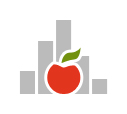 Sediu social: Piața Cuza Vodă, str. Cuza Vodă, nr. 89, Tîrgu Mureş, jud. Mureș Nr. Reg. Com. J 26/801/2004, CIF RO 16405213Tel./Fax: 0265-250 225, 0265-250 221E-mail: contact@piete-tgmures.ro  Web: www.piete-tgmures.ro